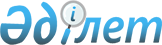 О внесении дополнений и изменения в совместный приказ Государственного секретаря - Министра иностранных дел Республики Казахстан от 24 декабря 2002 года N 08-1/77 и Министра внутренних дел Республики Казахстан от 27 декабря 2002 года N 806 "Об утверждении Инструкции о порядке выдачи виз Республики Казахстан" (зарегистрированный в Министерстве юстиции Республики Казахстан 10 февраля 2003 года за N 2162)
					
			Утративший силу
			
			
		
					Совместный приказ Министра иностранных дел Республики Казахстан от 3 декабря 2003 года № 08-1/187 и Министра внутренних дел Республики Казахстан от 18 декабря 2003 года № 724. Зарегистрирован в Министерстве юстиции Республики Казахстан 31 декабря 2003 года № 2662. Утратил силу совместным приказом и.о. Министра иностранных дел Республики Казахстан от 14 декабря 2009 года № 08-1-1-1/457 и Министра внутренних дел Республики Казахстан от 22 декабря 2009 года № 488

      Сноска. Утратил силу совместным приказом и.о. Министра иностранных дел РК от 14.12.2009 года № 08-1-1-1/457 и Министра внутренних дел РК от 22.12.2009 № 488 (вводится в действие с 01.03.2010).      В целях дальнейшей либерализации порядка выдачи виз Республики Казахстан ПРИКАЗЫВАЕМ:   

      1. Внести в совместный  приказ  Государственного секретаря - Министра иностранных дел  Республики Казахстан от 24 декабря 2002 года N 08-1/77 и Министра внутренних дел Республики Казахстан от 27 декабря 2002 года N 806, (зарегистрированный в Министерстве юстиции Республики Казахстан 10 февраля 2003 года за N 2162), следующие дополнения и изменение: 

      в Инструкции о порядке выдачи виз Республики Казахстан, утвержденной указанным совместным приказом: 

      пункт 9 дополнить подпунктом 4) следующего содержания: 

      "4) письменного обращения в консульское учреждение Республики Казахстан граждан Австралийского Союза, Австрийской Республики, Королевства Бельгия, Соединенного Королевства Великобритании и Северной Ирландии, Греческой Республики, Королевства Дания, Ирландской Республики, Исландской Республики, Королевства Испания, Итальянской Республики, Канады, Княжества Лихтенштейн, Великого Герцогства Люксембург, Малайзии, Монако, Королевства Нидерландов, Новой Зеландии, Королевства Норвегия, Португальской Республики, Республики Сингапур, Соединенных Штатов Америки, Финляндской Республики, Французской Республики, Федеративной Республики Германия, Швейцарской Конфедерации, Королевства Швеция, Японии о выдаче однократной деловой визы Республики Казахстан"; 

      пункт 10 дополнить подпунктом 9) следующего содержания: 

      "9) письменного обращения в консульское учреждение Республики Казахстан граждан Австралийского Союза, Австрийской Республики, Королевства Бельгия, Соединенного Королевства Великобритании и Северной Ирландии, Греческой Республики, Королевства Дания, Ирландской Республики, Исландской Республики, Королевства Испания, Итальянской Республики, Канады, Княжества Лихтенштейн, Великого Герцогства Люксембург, Малайзии, Монако, Королевства Нидерландов, Новой Зеландии, Королевства Норвегия, Португальской Республики, Республики Сингапур, Соединенных Штатов Америки, Финляндской Республики, Французской Республики, Федеративной Республики Германия, Швейцарской Конфедерации, Королевства Швеция, Японии о выдаче частной визы Республики Казахстан для поездки по частным делам"; 

      дополнить пунктом 12-1 следующего содержания: 

      "12-1. При наличии письменного обращения в консульское учреждение Республики Казахстан граждан Австралийского Союза, Австрийской Республики, Королевства Бельгия, Соединенного Королевства Великобритании и Северной Ирландии, Греческой Республики, Королевства Дания, Ирландской Республики, Исландской Республики, Королевства Испания, Итальянской Республики, Канады, Княжества Лихтенштейн, Великого Герцогства Люксембург, Малайзии, Монако, Королевства Нидерландов, Новой Зеландии, Королевства Норвегия, Португальской Республики, Республики Сингапур, Соединенных Штатов Америки, Финляндской Республики, Французской Республики, Федеративной Республики Германия, Швейцарской Конфедерации, Королевства Швеция, Японии о выдаче туристской визы Республики Казахстан могут быть выданы однократные туристские визы"; 

      абзац 3 пункта 55 изложить в следующей редакции: 

      "Однократные дипломатические, служебные, деловые, частные и туристские визы Республики Казахстан гражданам Австралийского Союза, Австрийской Республики, Королевства Бельгия, Соединенного Королевства Великобритании и Северной Ирландии, Греческой Республики, Королевства Дания, Ирландской Республики, Исландской Республики, Королевства Испания, Итальянской Республики, Канады, Княжества Лихтенштейн, Великого Герцогства Люксембург, Малайзии, Монако, Королевства Нидерландов, Новой Зеландии, Королевства Норвегия, Португальской Республики, Республики Сингапур, Соединенных Штатов Америки, Финляндской Республики, Французской Республики, Федеративной Республики Германия, Швейцарской Конфедерации, Королевства Швеция, Японии консульскими учреждениями Республики Казахстан могут выдаваться по их письменным обращениям без приглашения и визовой поддержки, с соблюдением установок абзаца 2 пункта 55 и подпунктов 1), 2), 4) пункта 59 настоящей Инструкции". 

      2. Настоящий приказ ввести в действие со дня государственной регистрации в Министерстве юстиции Республики Казахстан.        Министр иностранных дел         Министр внутренних дел 

       Республики Казахстан           Республики Казахстан 

                                   "Согласовано" 

                           Председатель 

                Комитета национальной безопасности 

                       Республики Казахстан 

                           14.12.2003 г. 
					© 2012. РГП на ПХВ «Институт законодательства и правовой информации Республики Казахстан» Министерства юстиции Республики Казахстан
				